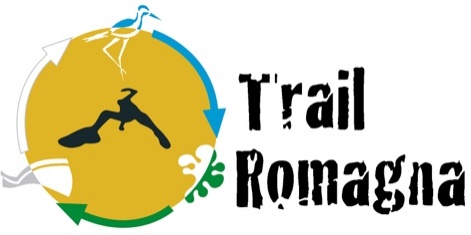 ASC Trail Romagna 2019www.trailromagna.euCOGNOME  	______________________________________________________________________NOME	              _____________________________________________________________________LUOGO NASCITA      _________________________________________  DATA  ___________________CODICE FISCALE    ____________________________________________________________________RESIDENZA     ____________________________________________________ PROVINCIA   _________VIA/PIAZZA   _________________________________________________________  CAP  __________TEL 	        _________________________________________	EMAIL (scrivere in modo leggibile) ______________________________________________________DATA ___________________________     N° TESSERA* ________________________________________Autorizzo al Trattamento dei Dati Personali ai sensi del Regolamento Europeo GDPR 679/2016Informativa ai sensi dell'art. 13 del GDPR 2016/679 e successive modifiche (Tutela  della Privacy). I dati personali conferiti con la compilazione del presente modulo saranno oggetto di trattamento cartaceo e/o informatizzato. Potranno essere utilizzati come informazioni atte alla gestione amministrativa e commerciale, come ad esempio il trattamento dei suoi dati di utenza telefonica o indirizzi mail, alla quale trasmettere messaggi di tipo “sms”, comunicazioni generali o commerciali in sostituzione a quelle cartacee, rispondere ad eventuali quesiti da lei posti o iniziative/campagne predisposte da Trail Romagna ASD. Firmando lei concede il Suo consenso all’utilizzo con riservatezza dei dati sopra riportati. Il titolare dei dati è Trail Romagna ASD, corrente in Via Etna 45, 48124 Ravenna.Lo assegna Trail RomagnaN.B. La tessera sarà consegnata alla partenza del Concerto TrekkingFIRMA _______________________________________________